О мерах по обеспечению пожарной безопасности населения в период новогодних и рождественских праздников 2019г. на территории муниципального образования Ромашкинский сельсоветВ целях повышения эффективности мер по обеспечению безопасности населения муниципального образования Ромашкинский сельсовет в период новогодних и рождественских праздников 2018г., предотвращения гибели людей в соответствии со статьей 30 Федерального закона от 21 декабря 1994 года № 69-ФЗ «О пожарной безопасности»:1. Установить с 24.12.2018 г. по 09.01.2019 г. особый противопожарный режим на территории  муниципального образования Ромашкинский сельсовет.2. Утвердить состав рабочей группы по пожарной безопасности на территории муниципального образования Ромашкинский сельсовет согласно приложению.3. Определить местом запуска фейерверков площадку напротив здания  ДТ «Ромашка».4. Контроль за исполнением настоящего постановления оставляю за собой.5. Постановление вступает в силу со дня его подписания и подлежит обнародованию.Глава муниципального образования                                 Д.В. МельниковРазослано: в дело, администрации района, прокуроруПриложение к постановлениюот 24.12.2018 №  90-пСостав рабочей группыпо пожарной безопасности на территориимуниципального образования Ромашкинский сельсоветМельников Д.В. – глава администрацииНиколаев Н.Ю.- водитель пожарной машиныЕрмошкин А.В. - водитель пожарной машины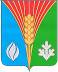 Администрация муниципального образованияРомашкинский сельсоветКурманаевского районаОренбургской областиПОСТАНОВЛЕНИЕ24.12.2018 № 90-п